UČNI SKLOP: Telefonski pogovor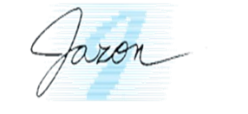 Tema: Oblike sporazumevanja med mladimiSamovrednotenje učenjaPri vrednotenju svojega znanja si lahko pomagaš s spodnjim obrazcem – semaforjem. V ustrezno okence (na desni strani) s križcem označi, kako si zadovoljen/zadovoljna s svojim usvojenim znanjem.Legenda:zelena barva = učno snov odlično obvladamrumena barva = učno snov delno obvladamrdeča barva = učno snov slabo obvladam                                                                                          Refleksija o učenju Spodnja vprašanja so ti lahko v pomoč pri razmišljanju o svojem znanju in načrtovanju učenja za izboljšanje le-tega.Kaj že znam?Kaj želim še izboljšati?Kako so mi pri napredku pomagale različne vrste nalog?Na kaj moram biti pri učenju še posebej pozoren/pozorna?Na kaj sem pri učenju še posebej ponosen/ponosna? Kaj sem pri učenju spoznal/a o sebi in o svojem delu?Samostojno poslušam in berem pogovore. Določim njihov namen ter utemeljim, po čem sem ga prepoznal/a.Določim okoliščine nastanka sprejetih pogovorov in povem, iz katerih prvin besedila sem jih prepoznal/a.Obnovim sprejete pogovore.Predstavim jezikovne značilnosti SMS-sporočila.Predstavim jezikovne značilnosti uradnega in neuradnega pogovora.Sprejete pogovore vrednotim po naslednjih merilih tako, da si zastavim naslednja vprašanja: Je prebrano besedilo zanimivo/verodostojno/razumljivo/uporabno? Svoje mnenje utemeljim s podatki iz besedila.Samostojno napišem pogajalni in uradni pogovor tako, da upoštevam sporazumevalne okoliščine in načela dobrega pogovarjanja. Samostojno napišem SMS-sporočilo tako, da upoštevam sporazumevalne okoliščine in načela dobrega pogovarjanja. Glede na povratno informacijo učitelja znam presoditi, kaj sem se naučil/a o različnih oblikah sporazumevanja med mladimi. Razumem navedene strokovne izraze: uradni pogovor, neuradni pogovor, raziskovalni pogovor, pogajalni pogovor, prepričevalni pogovor, socialna zvrst, funkcijska zvrst, strokovno besedilo, javno besedilo, zasebno besedilo, knjižni jezik, pogovorni jezik, šumniki, emotikon/čustvenček, prevzeta beseda, krajšava.Svoje razumevanje (v zgornji vrstici navedenih) jezikoslovnih izrazov ponazorim s primeri iz obravnavanih pogovorov.